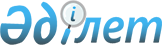 О внесении изменений в некоторые приказы Министра транспорта и коммуникаций Республики Казахстан и исполняющего обязанности Министра по инвестициям и развитию Республики КазахстанПриказ Министра индустрии и инфраструктурного развития Республики Казахстан от 13 декабря 2022 года № 715. Зарегистрирован в Министерстве юстиции Республики Казахстан 15 декабря 2022 года № 31138
      Примечание ИЗПИ!Порядок введения в действие см. п.5
      ПРИКАЗЫВАЮ:
      1. Внести в приказ Министра транспорта и коммуникаций Республики Казахстан от 24 августа 2011 года № 523 "Об утверждении Правил допуска автомобильных перевозчиков к осуществлению международных автомобильных перевозок грузов" (зарегистрирован в Реестре государственной регистрации нормативных правовых актов за № 7204) следующее изменение:
      Правила допуска автомобильных перевозчиков к осуществлению международных автомобильных перевозок грузов, утвержденные указанным приказом, изложить в новой редакции согласно приложению к настоящему приказу.
      2. Внести в приказ исполняющего обязанности Министра по инвестициям и развитию Республики Казахстан от 27 марта 2015 года № 353 "Об утверждении Правил применения разрешительной системы автомобильных перевозок в Республике Казахстан в международном сообщении" (зарегистрирован в Реестре государственной регистрации нормативных правовых актов за № 11704) следующие изменения:
      в Правилах применения разрешительной системы автомобильных перевозок в Республике Казахстан в международном сообщении, утвержденных указанным приказом:
      пункт 2 изложить в следующей редакции:
      "2. Правила распространяются на отечественных и иностранных перевозчиков, владеющих на праве собственности или на иных законных основаниях следующими автотранспортными средствами:
      1) автобусами, микроавтобусами;
      2) грузовыми автомобилями (допустимый общий вес которых, включая прицеп, более 6 тонн, или допустимая полезная нагрузка, включая прицеп, более 3,5 тонн);
      3) специализированными автомобилями (предназначенных для перевозки определенных видов грузов);
      4) специальными автомобилями (предназначенными для выполнения различных, преимущественно нетранспортных работ).
      Правила не распространяются на автотранспортные средства временно ввезенные на территорию Республики Казахстан на срок более одного года.";
      пункты 7 и 8 исключить;
      пункт 10 изложить в следующей редакции:
      "10. Для обеспечения проведения переговоров с компетентными органами соответствующих государств по вопросу определения квоты обмена бланками иностранных разрешений уполномоченный орган в срок до 10 октября текущего года формирует общее сводные данные на основании статистики выдачи и использования иностранного разрешения о количество потребностей отечественных перевозчиков в иностранных разрешениях.";
      пункт 13 изложить в следующей редакции:
      "13. Иностранные разрешения подлежат распределению в территориальные органы уполномоченного органа (далее – территориальные органы).";
      пункты 18, 19 и 20 изложить в следующей редакции:
      "18. Физические и юридические лица являющиеся отечественными перевозчиками, получившие допуск с применением иностранного разрешения (далее – услугополучатели) для получения государственной услуги "Выдача разрешения на проезд по территории иностранного государства перевозчикам Республики Казахстан в соответствии с международными договорами, ратифицированными Республикой Казахстан" направляют в территориальные органы через Государственную корпорацию "Правительство для граждан" (далее – Государственная корпорация) либо веб-портал "электронного правительства" (далее – портал) заявление на получение иностранного разрешения на нерегулярную перевозку пассажиров и багажа, на перевозку грузов (далее – заявление на выдачу иностранного разрешения) по форме, согласно приложению 1 к настоящим Правилам.
      Перечень основных требований к оказанию государственной услуги, включающий характеристики процесса, форму, содержание и результат оказания, а также иные сведения с учетом особенностей предоставления государственной услуги изложены в перечне основных требований к оказанию государственной услуги "Выдача разрешения на проезд по территории иностранного государства перевозчикам Республики Казахстан в соответствии с международными договорами, ратифицированными Республикой Казахстан" согласно приложению 2 к настоящим Правилам.
      При обращении через:
      1) Государственную корпорацию:
      представляется документ, удостоверяющий личность, либо электронный документ из сервиса цифровых документов (для идентификации).
      Заявление на выдачу иностранного разрешения регистрируется в информационной системе "Интегрированная информационная система для Центров обслуживания населения" и услугополучателю выдается расписка о приеме соответствующих документов с указанием номера и даты приема документов и даты получения результата государственной услуги.
      День приема не входит в срок оказания государственной услуги.
      При установлении факта неполноты представленных документов, и (или) документов с истекшим сроком действия, работник Государственной корпорации отказывает в приеме заявления;
      2) портал:
      направляется запрос на портале в форме электронного документа, подписанный электронной цифровой подписью (далее – ЭЦП) услугополучателя.
      В "личном кабинете" услугополучателя отображается статус о принятии запроса для оказания государственной услуги с указанием адреса и даты получения результата государственной услуги.
      Отечественный перевозчик обеспечивает полноту и достоверность сведений в заявлении и предоставляемых документах.
      Услугодатель в течение двух рабочих дней с момента получения через портал документов заявителя проверяет полноту представленных документов согласно перечню, предусмотренному пунктом 8 Перечня основных требований "Выдача разрешения на проезд по территории иностранного государства перевозчикам Республики Казахстан в соответствии с международными договорами, ратифицированными Республикой Казахстан".
      При установлении факта неполноты представленных документов, и (или) документов с истекшим сроком действия услугодатель в указанные сроки дает мотивированный отказ в дальнейшем рассмотрении заявления.
      19. Территориальными органами отечественным перевозчикам иностранные разрешения на нерегулярную перевозку пассажиров и багажа, на перевозку грузов выдаются при:
      1) наличии удостоверения допуска с применением иностранного разрешения к осуществлению международных автомобильных перевозок грузов;
      2) наличии карточки допуска с применением иностранного разрешения на представленные автотранспортные средства - при осуществлении перевозок грузов;
      3) наличии лицензии на право занятия деятельностью по нерегулярной перевозке пассажиров автобусами, микроавтобусами в междугородном межобластном, межрайонном (междугородном внутриобластном) и международном сообщениях, а также регулярной перевозке пассажиров автобусами, микроавтобусами в международном сообщении (при осуществлении нерегулярных перевозок пассажиров и багажа);
      4) распределений иностранных разрешений системой автоматического распределения иностранных разрешений; 
      5) уплате суммы сбора в течение пяти рабочих дней со дня направления отечественному перевозчику уведомления;
      6) отсутствии факта использования отечественным перевозчиком иностранного разрешения на автотранспортное средство, не указанное в карточке допуска данного перевозчика, в течение последних шести месяцев;
      7) отсутствии нарушения по передаче отечественным перевозчиком бланка иностранного разрешения другому отечественному перевозчику в течение последних шести месяцев.
      Сведения о документах, удостоверяющих личность, о государственной регистрации (перерегистрации) юридического лица, правоустанавливающих документах на движимое имущество, удостоверении о допуске к осуществлению международных автомобильных перевозок грузов, карточках допуска на автотранспортные средства, лицензии на право занятия деятельностью по нерегулярной перевозке пассажиров автобусами, микроавтобусами в междугородном межобластном, межрайонном (междугородном внутриобластном) и международном сообщениях, а также регулярной перевозке пассажиров автобусами, микроавтобусами в международном сообщении (при осуществлении нерегулярных перевозок пассажиров и багажа), документе подтверждающем оплату в бюджет суммы сбора за выезд с территории Республики Казахстан отечественных автотранспортных средств, осуществляющих нерегулярные перевозки пассажиров и багажа, перевозки грузов в международном сообщении (в случае оплаты через платежный шлюз "электронного правительства" (далее – ПШЭП)), услугодатель или работник Государственной корпорации получает из соответствующих государственных информационных систем через шлюз "электронного правительств".
      Истребование от услугополучателей документов, которые могут быть получены из информационных систем, не допускается.
      20. При представлении услугополучателем полного пакета документов, рассмотрение заявления на выдачу иностранного разрешения, а также расчет количества выдаваемых иностранных разрешений осуществляются с использованием системы автоматического распределения иностранных разрешений с учетом количества подвижного состава на который получены карточки допуска с применением иностранного разрешения (без учета прицепов, полуприцепов и саморазгружающихся автомобилей механически наклоняемых для выгрузки груза), используемых, возвращенных, утерянных, невозвращенных, возвращенных с исправлениями (признаками исправления (наличие следов исправления, потертостей) данных о наименовании перевозчика, юридического адреса, марки и государственного номера автотранспортного средства) возвращенных с нарушением сроков иностранных разрешений, понижающих, повышающих коэффициентов, активности автотранспортных средств перевозчика, процента использования иностранных разрешений перевозчиком.
      Системой автоматического распределения бланков не учитываются карточки допуска автотранспортных средств не прошедших обязательный технический осмотр, автотранспортных средств у которых просрочен срок прохождения периодической поверки тахографа.
      По результатам рассмотрения представленных документов, услугополучателю направляется уведомление для оплаты суммы сбора за выезд с территории Республики Казахстан отечественных автотранспортных средств, осуществляющих перевозку пассажиров и грузов в международном сообщении (далее – уведомление) либо мотивированный ответ об отказе в оказании государственной услуги по основаниям согласно перечню, предусмотренному пунктом 9 Перечня основных требований к оказанию государственной услуги "Выдача разрешения на проезд по территории иностранного государства перевозчикам Республики Казахстан в соответствии с международными договорами, ратифицированными Республикой Казахстан". 
      Срок рассмотрения документов и выдача уведомления для оплаты суммы сбора за выезд с территории Республики Казахстан отечественных автотранспортных средств, осуществляющих перевозку пассажиров и грузов в международном сообщении (далее – сумма сбора) составляет 2 (два) рабочих дня.
      Сумма сбора подлежит оплате по результатам определения количества одобренных иностранных разрешении.";
      пункты 24 и 25 изложить в следующей редакции:
      "24. Полученные иностранные разрешения используются отечественным перевозчиком на автотранспортное средство, указанное в карточках допуска данного отечественного перевозчика, а также на вновь приобретенное и перегоняемое на территорию Республики Казахстан автотранспортное средство.
      Передача отечественным перевозчиком бланков иностранных разрешений другому отечественному перевозчику не допускается.
      Использование отечественным перевозчиком иностранных разрешений на автотранспортные средства не указанные в карточке допуска данного перевозчика не допускается, кроме перегоняемых автотранспортных средств.
      При прекращении или приостановлении действии удостоверения допуска с применением иностранного разрешения отечественный перевозчик возвращает полученные иностранные разрешения в территориальный орган по месту их выдачи не позднее 30 календарных дней с момента прекращения или приостановления допуска.
      Передача бланков иностранных разрешений третьим лицам не допускается.
      25. Отечественным перевозчиком иностранные разрешения на нерегулярную перевозку пассажиров и багажа и на перевозку грузов подлежат возврату в территориальный орган по месту их выдачи в физическом виде, не позднее ста календарных дней с момента получения, в независимости от их использования. Возврат иностранного разрешения возможен в электронном виде в соответствии с "Указанием по электронному возврату иностранных разрешений" разрабатываемым уполномоченным органом.
      Отечественными перевозчиками использованные иностранные разрешения возвращаются в физическом виде с подтверждающими выполнение перевозки документами, копий международной товарно-транспортной накладной и сопроводительным письмом в соответствии с требованиями действующего на момент сдачи "Указаний по электронному возврату иностранных разрешений" с указанием даты возврата, номеров иностранных разрешений с приложением данных разрешений.
      При утере иностранного разрешения отечественные перевозчики в письменной форме уведомляют об утере территориальные органы с приложением копии зарегистрированных в органах внутренних дел заявлений или документов, подтверждающих размещение объявлений в средствах массовой информации об утере и недействительности указанных разрешений.
      Срок предоставления в территориальный орган уведомления об утере не должен превышать пятидесяти календарных дней.
      При рассмотрении заявок на получение иностранных разрешений от отечественного перевозчика в разрезе стран и видов заявленное количество иностранных разрешений соразмерно уменьшается на количество иностранных разрешений, утерянных и (или) невозвращенных в установленные настоящими Правилами сроки или возвращенных с нарушением срока, возвращенных с исправлениями (признаками исправления (наличие следов исправления, потертостей) данных о наименовании перевозчика, юридического адреса, марки и государственного номера автотранспортного средства).
      При утере более десяти иностранных разрешений услугодатель приостанавливает действие удостоверения допуска с применением иностранного разрешения на срок двенадцать месяцев, о чем уведомляет перевозчика в течение трех календарных дней с момента принятия решения.";
      пункт 27 изложить в следующей редакции:
      "27. Территориальные органы ведут учет выданных, возвращенных и утерянных иностранных разрешений в разрезе стран.
      Учет возвращенных иностранных разрешений осуществляется в информационной аналитической системе транспортной базы данных и мониторинга динамики безопасности перевозок (далее - ИАС ТБД) и включает в себя следующие сведения:
      1) индивидуальный идентификационный номер или бизнес идентификационный номер;
      2) наименование отечественного перевозчика;
      3) вид разрешения;
      4) срок действия разрешения;
      5) дата возврата разрешения;
      6) номер возвращенного иностранного разрешения.
      В ИАСТБД предусматриваются сведения для внесения данных о возвращенных иностранных разрешениях.";
      пункт 30 изложить в следующей редакции:
      "30. При выдаче отечественному перевозчику иностранного разрешения в соответствующие графы бланка проставляется печать (штамп) и подпись лица, выдавшего разрешение.
      Исправления в иностранных разрешениях не допускаются.";
      пункт 52 изложить в следующей редакции: 
      "52. При отсутствия у иностранного перевозчика бланка разрешения, которое подтверждено компетентным органом государства регистрации перевозчика, а равно наличия незаполненного, неоформленного в соответствии с требованиями настоящих Правил и (или) содержащего исправления, заполненного с применением пишущих средств с исчезающими чернилами дальнейшее движение автотранспортного средства допускается после предоставления нового отечественного разрешения либо с перегрузкой или перецепкой груза на отечественное транспортное средство после исполнения постановления о наложении административного взыскания.";
      пункт 56 изложить в следующей редакции: 
      "56. Иностранные перевозчики на отечественных разрешениях, подтверждающих право проезда по территории Республики Казахстан, перед началом поездки заполняют:
      1) наименование перевозчика и его полный адрес;
      2) номер автотранспортного средства;
      3) страну загрузки;
      4) страну разгрузки;
      5) наименование перевозимого груза;
      6) вес перевозимого груза.
      Исправления в отечественных разрешениях не допускаются.
      При не заполнении пунктов бланка отечественного разрешения либо указания в них недостоверной информации, а также, если в разрешении не проставлены отметки о въезде транспортного средства на территорию Республики Казахстан, либо о его выезде с территории Республики Казахстан, разрешение считается недействительным.".
      3. Комитету транспорта Министерства индустрии и инфраструктурного развития Республики Казахстан в установленном законодательством порядке обеспечить:
      1) государственную регистрацию настоящего приказа в Министерстве юстиции Республики Казахстан;
      2) размещение настоящего приказа на интернет-ресурсе Министерства индустрии и инфраструктурного развития Республики Казахстан.
      4. Контроль за исполнением настоящего приказа возложить на курирующего вице-министра индустрии и инфраструктурного развития Республики Казахстан.
      5. Настоящий приказ вводится в действие по истечении шестидесяти календарных дней после дня его первого официального опубликования.
      "СОГЛАСОВАН"Агентство по защите и развитию конкуренции Республики Казахстан
      "СОГЛАСОВАН"Министерство труда и социальной защиты населенияРеспублики Казахстан
       "СОГЛАСОВАН"Министерство финансовРеспублики Казахстан
      "СОГЛАСОВАН"Министерство торговли и интеграцииРеспублики Казахстан
      "СОГЛАСОВАН"Министерство национальной экономикиРеспублики Казахстан 
      "СОГЛАСОВАН"Министерство цифрового развития,инноваций и аэрокосмической промышленностиРеспублики Казахстан Правила
допуска автомобильных перевозчиков к осуществлению международных автомобильных перевозок грузов Глава 1. Общие положения
      1. Настоящие Правила допуска автомобильных перевозчиков к осуществлению международных автомобильных перевозок грузов (далее – Правила) разработаны в соответствии с подпунктом 10) статьи 13 Закона Республики Казахстан "Об автомобильном транспорте" (далее – Закон) и подпунктом 1) статьи 10 Закона Республики Казахстан "О государственных услугах" и определяют порядок выдачи автомобильным перевозчикам Республики Казахстан удостоверения допуска к осуществлению международных автомобильных перевозок и карточки допуска.
      2. К осуществлению международных автомобильных перевозок грузов допускаются физические и юридические лица имеющие:
      1) грузовые автомобили (допустимая полезная нагрузка которых, включая прицеп более 3,5 тонн), находящиеся в постоянном или временном владении, в том числе по договору лизинга, за исключением арендованных с экипажем, договора о совместной деятельности, агентского соглашения, где предусмотрена передача иностранных разрешений второй стороне договора;
      2) специализированные автомобили, предназначенные для перевозки определенных видов грузов, находящиеся в постоянном или временном владении, в том числе по договору лизинга, за исключением арендованных с экипажем, договора о совместной деятельности, агентского соглашения, где предусмотрена передача иностранных разрешений второй стороне договора;
      3) трудоустроенных сотрудников, включая иностранных граждан, в количестве не меньшем количества автотранспортных средств указанных в подпунктах 1) и 2) настоящего пункта и имеющих действующую карточку водителя, выданного в Республике Казахстан при использовании электронных (цифровых) тахографов.
      К осуществлению международных автомобильных перевозок грузов допускаются автотранспортные средства:
      1) прошедшие государственный или обязательный технический осмотр;
      2) оборудованные тахографом, за исключением на полуприцеп (прицеп);
      3) имеющие действующее свидетельство о периодической проверке (инспекции) тахографа, за исключением на полуприцеп (прицеп);
      4) имеющие действующий сертификат о поверке тахографа, за исключением на полуприцеп (прицеп).
      3. В настоящих Правилах используются следующие понятия:
      1) карточки допуска на автотранспортное средство (далее – карточки допуска) – разрешительный документ в форме электронного документа, разрешающий использование автотранспортного средства в международных автомобильных перевозках грузов;
      2) удостоверение допуска (далее – Допуск) к осуществлению международных автомобильных перевозок грузов – разрешительный документ в форме электронного документа, дающий право автомобильным перевозчикам Республики Казахстан осуществлять международные автомобильные перевозки грузов. Глава 2. Порядок выдачи Допуска и карточки допуска
      4. Оформление и выдачу Допуска и (или) карточки допуска осуществляют территориальные органы Комитета транспорта Министерства индустрии и инфраструктурного развития Республики Казахстан (далее – услугодатель).
      5. Допуск подразделяется на следующие виды:
      1) допуск с применением иностранного разрешения - дает возможность автомобильным перевозчикам Республики Казахстан получать иностранные разрешения в информационной аналитической системе транспортной базы данных и мониторинга динамики безопасности перевозок (далее - ИАС ТБД) и предназначен для осуществления международных автомобильных перевозок грузов в страны, где требуется иностранное разрешение;
      2) допуск без применения иностранного разрешения - не дает возможность автомобильным перевозчикам Республики Казахстан получать иностранные разрешения в ИАС ТБД и предназначен для осуществления международных автомобильных перевозок грузов в страны, где не требуется иностранное разрешение.
      6. Карточки допуска на автотранспортное средство подразделяются на следующие виды:
      1) карточка допуска с применением иностранного разрешения - разрешающая использование автотранспортного средства в международных автомобильных перевозках грузов с применением иностранного разрешения;
      2) карточка допуска без применения иностранного разрешения - разрешающая использование автотранспортного средства в международных автомобильных перевозках грузов, при которых применение иностранного разрешения не требуется.
      7. Перечень основных требований к оказанию государственной услуги, включающий характеристики процесса, форму, содержание и результат оказания, а также иные сведения с учетом особенностей предоставления государственной услуги изложены в перечне основных требований к оказанию государственной услуги "Выдача удостоверения о допуске к осуществлению международных автомобильных перевозок и карточки допуска на автотранспортные средства" согласно приложению 1 к настоящим Правилам.
      Физические и юридические лица (далее – услугополучатели) для получения Допуска без применения иностранного разрешения и карточки допуска на автотранспортное средство без применения иностранного разрешения направляют услугодателю веб-портал "электронного правительства" (далее - портал):
      1) заявление в форме электронного документа, подписанный электронной цифровой подписью (далее – ЭЦП) услугополучателя, по форме согласно приложению 2 к настоящим Правилам в зависимости от получаемой государственной услуги;
      2) электронную копию нотариально заверенного договора аренды автотранспортного средства (в случае аренды автотранспортного средства);
      3) электронную копию нотариально заверенного свидетельства о периодической проверке (инспекции) тахографа, за исключением на полуприцеп (прицеп);
      4) электронную копию нотариально заверенного сертификата о поверке тахографа, за исключением на полуприцеп (прицеп).Услугополучатель обеспечивает полноту и достоверность сведений в заявлении и предоставляемых документах (государственный регистрационный знак, тип, марка, модель транспортного средства, дата его выпуска, сведения о договоре аренды автотранспортных средств (при наличии) и копии свидетельства о периодической проверке (инспекции) тахографа).
      8. Услугополучатели получают Допуск с применением иностранного разрешения по истечении 2 (двух) лет с даты получения Допуска без применения иностранного разрешения.
      Срок осуществления международных перевозок грузов в течение 2 (двух) лет подтверждается следующими документами за последние 2 (два) года:
      1) товарно-транспортными накладными (ТТН), международными товарно-транспортными накладными (CMR), не менее 1 ТТН и/или CMR за каждые 3 месяца предыдущих двух лет, с приложением электронных счетов-фактур, подтверждающих осуществление услугополучателем перевозок с участием автотранспортных средств на которые были получены карточки допуска;
      2) формами декларации по оплате за эмиссии в окружающую среду (форма 870.00), утвержденными приказом Первого заместителя Премьер-Министра Республики Казахстан – Министра финансов Республики Казахстан от 20 января 2020 года № 39 "Об утверждении форм налоговой отчетности и правил их составления" (зарегистрирован в Реестре государственной регистрации нормативных правовых актов за № 19897) (далее – приказ № 39).
      Оплата за эмиссии в окружающую среду не может быть равна нулю за каждый квартал указанного периода;
      3) сведениями об отсутствии (наличии) задолженности, учет по которым ведется в органах государственных доходов по форме приложения 20 к приказу Министра финансов Республики Казахстан от 27 февраля 2018 года № 306 "Об утверждении Правил ведения лицевых счетов" (зарегистрирован в Реестре государственной регистрации нормативных правовых актов за № 16601);
      4) формами декларации по индивидуальному подоходному налогу и социальному налогу (форма 200.00), формами упрощенной декларации для субъектов малого бизнеса (форма 910.00), утвержденным приказом № 39, за предыдущие 2 года, подтверждающими наличие и численность работников юридического лица или индивидуального предпринимателя;
      5) сведениями о трудоустроенных сотрудниках с единой системы учета трудовых договоров с приложением копий трудовых договоров (далее - ЕСУТД) водителей грузовых автотранспортных средств, утвержденным приказом Министра труда и социальной защиты населения Республики Казахстан от 3 сентября 2020 года № 353 "Об утверждении Правил представления и получения сведений о трудовом договоре в единой системе учета трудовых договоров" (зарегистрирован в Реестре государственной регистрации нормативных правовых актов за № 21173);
      6) карточками водителя выданными в Республике Казахстан при использовании электронных (цифровых) тахографов;
      7) документами, разрешающими нахождение иностранного лица (водителя) на территории Республики Казахстан на срок осуществления трудовой деятельности имеющего разрешение на временное и/или постоянное проживание в Республике Казахстан.
      9. Услугополучатели, для получения Допуска с применением иностранного разрешения и карточки допуска с применением иностранного разрешения направляют услугополучателю через портал:
      1) заявления в форме электронного документа, подписанный ЭЦП услугополучателя, по форме согласно приложению 3 к настоящим Правилам в зависимости от получаемой государственной услуги;
      2) документы, предусмотренные пунктов 8 настоящих Правил;
      3) электронную копию нотариально заверенного договора аренды автотранспортного средства (в случае аренды автотранспортного средства);
      4) электронную копию нотариально заверенного свидетельства о периодической проверке (инспекции) тахографа, за исключением на полуприцеп (прицеп) (в графах владелец автотранспортного средства указывается наименование компании арендатора); 
      5) электронную копию нотариально заверенного сертификата о поверке тахографа, за исключением на полуприцеп (прицеп) (в графах владелец автотранспортного средства указывается наименование компании арендатора);
      6) электронную копию Свидетельства о допущении транспортного средства международной перевозки к перевозке товаров под таможенными пломбами и печатями;
      7) электронную копию нотариально заверенного подтверждения экологического класса безопасности.
      Выдача допуска с применением иностранного разрешения и без применения иностранного разрешения не допускается в случае если учредитель и/или руководитель услугополучателя являются учредителем и/или руководителем другого юридического лица, получившего Допуск.
      Выдача карточки допуска с применением иностранного разрешения на следующие автотранспортные средства не допускается:
      1) на арендованные автотранспортные средства с экипажем (договор о совместной деятельности, агентские соглашения, где предусмотрено передача иностранных разрешений второй стороне договора);
      2) на арендованные автотранспортные средства, принадлежащие иностранному лицу, юридическому лицу с иностранным участием.
      Выдача карточек допуска с применением иностранного разрешения и без применения иностранного разрешения на одно и то же автотранспортное средство, арендованного более двух раз за последние 6 (шесть) месяцев, не допускается.
      10. Услугополучатель уведомляет услугодателя об изменениях сведений, заявленных им при получении Допуска с применением иностранного разрешения и (или) карточки допуска с применением иностранного разрешения и представляют документы, подтверждающие такие изменения, в течение пяти рабочих дней со дня изменения таких сведений или дня, когда ему стало известно об их изменении.
      При выявлении изменения сведений, заявленных при получении Допуска с применением иностранного разрешения и (или) карточки допуска с применением иностранного разрешения, невозврата перевозчиком полученных иностранных разрешений более пятидесяти процентов свыше установленного срока возврата услугодатель в течение 2 (двух) рабочих дней направляет услугополучателю уведомление о приостановлении действия Допуска с применением иностранного разрешения и (или) карточки допуска с применением иностранного разрешения до устранения нарушения. Устранением нарушения является подача запроса согласно пункту 18 настоящих Правил, обеспечением возврата полученных иностранных разрешений свыше пятидесяти процентов.
      11. При обращении услугополучателя в "личном кабинете" услугополучателя отображается статус о принятии запроса для оказания государственной услуги с указанием адреса и даты получения результата государственной услуги.
      Истребование от услугополучателей документов, которые могут быть получены из информационных систем, не допускается.
      Сведения о документах, подтверждающем оплату в бюджет суммы пошлины (в случае оплаты через ПШЭП) о прохождении автотранспортным средством государственного или обязательного технического осмотра, услугодатель получает из соответствующих государственных информационных систем через шлюз "электронного правительства".
      12. Срок оказания государственной услуги составляет 2 (два) рабочих дня.
      Срок направления мотивированного ответа об отказе в оказании государственной услуги составляет 2 (два) рабочих дня со дня подачи заявления.
      13. Услугодатель в течение двух рабочих дней с момента поступления документов на получение государственной услуги проверяет полноту и достоверность сведений в заявлении и предоставленных документах.
      14. По результатам рассмотрения представленных документов, в кабинет пользователя направляется результат оказания государственной услуги в форме электронного документа, удостоверенного ЭЦП уполномоченного лица услугодателя либо мотивированный ответ об отказе в оказании государственной услуги по основаниям, согласно перечню, предусмотренного пунктом 9 Перечня основных требований.
      Форма Допуска с применением иностранного разрешения приведена в приложении 4 к настоящим Правилам, Допуска без применения иностранного разрешения приведена в приложении 5 к настоящим Правилам, карточка допуска с применением иностранного разрешения приведена в приложении 6 к настоящим Правилам и карточка допуска без применения иностранного разрешения приведена в приложение 7 к настоящим Правилам.
      15. Услугодатель обеспечивает внесение данных о стадии оказания государственной услуги в информационную систему мониторинга оказания государственных услуг в порядке, установленном уполномоченным органом в сфере информатизации.
      При оказании государственной услуги посредством государственной информационной системы разрешений и уведомлений, данные о стадии оказания государственной услуги поступают в автоматическом режиме в информационную систему мониторинга оказания государственных услуг.
      Уполномоченный орган в области транспорта в течение 3 (трех) рабочих дней после государственной регистрации подзаконного нормативного правового акта, направляет информацию о внесенных изменениях и (или) дополнениях в настоящие Правила, определяющие порядок оказания государственной услуги, услугодателю, оператору информационно-коммуникационной инфраструктуры "электронного правительства".
      16. Территориальные органы отказывают в выдаче Допуска и (или) карточки допуска по следующим основаниям:
      1) установления недостоверности документов, предоставляемых отечественным перевозчиком (услугополучателем) для получения государственной услуги и (или) данных (сведений) содержащих в них;
      2) несоответствия отечественного перевозчика (услугополучателя) и (или) предоставленных материалов, объектов, данных и сведений, необходимых для оказания государственной услуги требованиям, установленными настоящими Правилами;
      3) в отношении отечественного перевозчика (услугополучателя) имеется вступившее в законную силу решение (приговор) суда о запрещении деятельности или отдельных видов деятельности, требующих получение определенной государственной услуги.
      17. Рассмотрение жалобы по вопросам оказания государственных услуг производится вышестоящим административным органом, должностным лицом, уполномоченным органом по оценке и контролю за качеством оказания государственных услуг (далее – орган, рассматривающий жалобу).
      Жалоба подается услугодателю и (или) должностному лицу, чье решение, действие (бездействие) обжалуются.
      Услугодатель, должностное лицо, чье решение, действие (бездействие) обжалуются, не позднее 3 (трех) рабочих дней со дня поступления жалобы направляют ее и административное дело в орган, рассматривающий жалобу.
      При этом услугодатель, должностное лицо, чье решение, действие (бездействие) обжалуются, не направляет жалобу в орган, рассматривающий жалобу, если он в течение 3 (трех) рабочих дней примет решение либо иное административное действие, полностью удовлетворяющие требованиям, указанным в жалобе.
      Жалоба услугополучателя, поступившая в адрес услугодателя, в соответствии с пунктом 2 статьи 25 Закона Республики Казахстан "О государственных услугах" подлежит рассмотрению в течение 5 (пяти) рабочих дней со дня ее регистрации.
      Жалоба услугополучателя, поступившая в адрес уполномоченного органа по оценке и контролю за качеством оказания государственных услуг подлежит рассмотрению в течение 15 (пятнадцати) рабочих дней со дня ее регистрации.
      Если иное не предусмотрено законами Республики Казахстан, обращение в суд допускается после обжалования в досудебном порядке, согласно пункту 5 статьи 91 Административного процедурно-процессуального кодекса Республики Казахстан.
      18. Заявление на получение нового Допуска и (или) карточки допуска в случаях, предусмотренных пунктом 19 настоящих Правил, подается по форме согласно приложениям 8 или 9 к настоящим Правилам для рассмотрения территориальным органом в сроки указанные в пункте 12 настоящих Правил.
      19. Отечественному перевозчику выдается новый Допуск и (или) карточки допуска в случаях:
      1) изменения фамилии, имени, отчества (при наличии), наименования, местонахождения индивидуального предпринимателя;
      2) изменения наименования, местонахождения, перерегистрации и(или) реорганизации юридического лица; 
      3) замены государственного регистрационного номерного знака автотранспортного средства;
      4) истечения срока действия Допуска и (или) карточки допуска.
      При получении нового Допуска и (или) карточки допуска сохраняется история перевозчика по получению и возврату иностранных разрешений в системе ИАС ТБД, за исключением прекращения Допуска и (или) карточки допуска по основаниям, предусмотренным в пункте 20 настоящих Правил.
      20. Допуск и (или) карточка допуска прекращают свое действие при:
      1) прекращении деятельности индивидуального предпринимателя, ликвидации или прекращений деятельности в результате реорганизации юридического лица;
      2) изменении регистрационных данных автотранспортных средств;
      3) истечении срока договора аренды автотранспортных средств;
      4) снятии с государственной регистрации и учета автотранспортного средства;
      5) установлении территориальными органами и (или) Комитетом транспорта Министерства индустрии и инфраструктурного развития Республики Казахстан (далее – Комитет транспорта) несоответствий пунктам 2 и 8 настоящих Правил;
      6) фальсификации, связанной с применением иностранного разрешения (замена ГРНЗ автотранспортного средства с целью сокрытия передачи иностранного разрешения третьим лицам, возврата неиспользованного иностранного разрешения, под видом корректно использованного, передачи иностранного разрешения другому лицу) за последние 12 (двенадцать) месяцев;
      7) установлении отсутствия перевозчика по месту нахождения, указанного в заявлении на получение Допуска;
      8) наличии допуска у другого юридического лица, в котором учредитель и (или) руководитель услугополучателя являются учредителем и(или) руководителем.
      При установлении случаев, предусмотренных подпунктами 1) - 8) настоящего пункта прекращение действия Допуска и (или) карточки допуска осуществляется территориальным органом и (или) Комитетом транспорта путем аннулирования их в системе электронной подачи заявок с уведомлением индивидуального предпринимателя и (или) юридического лица получившего Допуск и (или) карточки допуска.
      21. Допуск без применения иностранных разрешений выдается на 2 (два) года, Допуск с применением иностранных разрешений выдается на 5 (пять) лет. 
      Карточка допуска выдается на 2 (два) года. На арендованные автотранспортные средства срок действия карточки допуска определятся исходя из срока договора аренды, но не более 2 (двух) лет с момента ее выдачи.
      22. Карточки допуска оформляются на каждый автомобиль-тягач и отдельно на полуприцеп (прицеп).
      23. Допуск и (или) карточки допуска не подлежат передаче другим отечественным перевозчикам.
      Наличие на автотранспортное средство более одной действующей карточки допуска не допускается.
      24. Учет выданных Допусков и (или) карточек допуска осуществляется в ИАС ТБД.
      25. Удостоверения допуска к осуществлению международных автомобильных перевозок грузов и карточки допуска на автотранспортное средство, выданные до вступления в силу настоящего Приказа, сохраняют свое действие в течение 6 (шести) месяцев с момента вступления в силу настоящего Приказа. Удостоверения допуска к осуществлению международных автомобильных перевозок грузов и карточки допуска на автотранспортное средство, выданные до вступления в силу настоящего Приказа, подлежат замене не позднее 6 (шести) месяцев с момента вступления в силу настоящего Приказа в порядке, установленном настоящим Приказом.  Перечень основных требований к оказанию государственной услуги "Выдача удостоверения о допуске к осуществлению международных автомобильных перевозок и карточки допуска на автотранспортные средства"
      ____________________________________________________________________              (наименование органа транспортного контроля)                               Заявление       на получение Удостоверения допуска к осуществлению международных автомобильныхперевозок грузов без применения иностранного разрешения и (или) карточки допуска наавтотранспортное средство без применения иностранного разрешения       ____________________________________________________________________             (фамилия, имя, отчество (при его наличии) индивидуального                    предпринимателя или наименование юридического лица)       Прошу выдать удостоверение допуска без применения иностранного разрешения и (или)карточки допуска без применения иностранного разрешения на следующие автотранспортныесредства:
      Индивидуальный идентификационный номер (ИИН)/ бизнес-идентификационный номер(БИН) ________________________________________________________________________ Справка о государственной регистрации индивидуального предпринимателя или юридическоголица __________________________________________________________________________                                (№ и дата выдачи) Адрес _________________________________________________________________________               (индекс, город, район, область, улица, № дома, телефон, факс)       Прилагаемые документы:____________________________________________________  ______________________________________________________________________________ Согласен на использование сведений, составляющих охраняемую законом тайну, содержащихсяв информационных системах _____________________________________       ____________________________________  фамилия, имя, отчество (при его наличии)             (подпись)       Место печати (в случае наличия)       * Не требуется наличие печати для юридических лиц, относящихся к субъектам частногопредпринимательства.
       _______________________________________________________________                     (наименование органа транспортного контроля)                               Заявление       на получение Удостоверения допуска к осуществлению международных       автомобильных перевозок грузов с применением иностранного разрешения       и (или) карточки допуска на автотранспортное средство с применением                         иностранного разрешения       _______________________________________________________________              (фамилия, имя, отчество (при его наличии) индивидуального              предпринимателя или наименование юридического лица)
      Прошу выдать удостоверение допуска с применением иностранного разрешения и(или) карточки допуска с применением иностранного разрешения на следующиеавтотранспортные средства:
      Индивидуальный идентификационный номер (ИИН)/ бизнес-идентификационный номер (БИН) _______________________________________________________________________ Справка о государственной регистрации индивидуального предпринимателя или юридического лица __________________________________________________                           (№ и дата выдачи) Адрес _______________________________________________________________________              (индекс, город, район, область, улица, № дома, телефон, факс) Прилагаемые документы: _______________________________________________________ ____________________________________________________________________________ Согласен на использование сведений, составляющих охраняемую законом тайну,содержащихся в информационных системах _____________________________________ ________________ фамилия, имя, отчество (при его наличии) (подпись) Место печати (в случае наличия)       * Не требуется наличие печати для юридических лиц, относящихся к субъектамчастного предпринимательства.
      Герб Республики Казахстан
      Министерство индустрии и инфраструктурного развития Республики Казахстан              ШЕТЕЛДІК РҰҚСАТТЫ ҚОЛДАНА ОТЫРЫП, ХАЛЫҚАРАЛЫҚ
                   АВТОМОБИЛЬМЕН ЖҮК ТАСЫМАЛДАУДЫ ЖҮЗЕГЕ
                               АСЫРУҒА РҰҚСАТ КУӘЛІГІ 
       УДОСТОВЕРЕНИЕ ДОПУСКА К ОСУЩЕСТВЛЕНИЮ МЕЖДУНАРОДНЫХ
             АВТОМОБИЛЬНЫХ ПЕРЕВОЗОК ГРУЗОВ С ПРИМЕНЕНИЕМ
                         ИНОСТРАННОГО РАЗРЕШЕНИЯ
      Тіркеу №/Регистрационный №______ от "____" __________ 20___ жылғы/годаКуәлік иесі/ Владелец Удостоверения_______________________________________________________________________________________________________________________________________________________________________________________________________________       (Заңды тұлға мен жеке кәсіпкердің атауы және ұйымдастырушылық-құқықтық        нысаны/организационно-правовая форма и наименование юридического лица или                   наименование индивидуального предпринимателя)       Орналасқан мекен-жайы бойынша/ Находящийся по адресу ____________________________________________________________________________ _____________________________________________________________________________       (Заңды тұлға үшін - заңды мекен-жайы, жеке кәсіпкер үшін – тұрғылықты мекен-жайы/ для юридического лица - юридический адрес, для индивидуального предпринимателя–адрес проживания)Осы куәлік оның иесінің шетелдік рұқсатты қолдана отырып, халықаралық автомобильмен жүк тасымалдауды жүзеге асыруға рұқсатын растайды.Настоящее удостоверение подтверждает допуск его владельца к осуществлениюмеждународных перевозок грузов автомобильным транспортом с применением иностранногоразрешения.Рұқсат берілді/ Разрешение выдано _________________________________________________       (Құзыретті мекеменің атауы, Аты-жөні, әкесінің аты (бар болған жағдайда), берілген        уақыты/ наименование уполномоченного органа, фамилия, имя, отчество (при его                                наличии), дата выдачи)Шетелдік рұқсатты қолдана отырып, халықаралық автомобильмен жүк тасымалдауды жүзегеасыруға рұқсат куәлігі қолдану мерзімі 5 (бес) жыл (қолданылу мерзімі берілген сәттенбастан есептеледі)/ Срок действия удостоверения допуска с применением иностранногоразрешения 5 (пять) лет (срок действия исчисляется с момента выдачи).
      Герб Республики Казахстан
      Министерство индустрии и инфраструктурного развития Республики Казахстан              ШЕТЕЛДІК РҰҚСАТТЫ ҚОЛДАНБАЙ, ХАЛЫҚАРАЛЫҚ
        АВТОМОБИЛЬМЕН ЖҮК ТАСЫМАЛДАУДЫ ЖҮЗЕГЕ АСЫРУҒА
                                РҰҚСАТ КУӘЛІГІ        УДОСТОВЕРЕНИЕ ДОПУСКА К ОСУЩЕСТВЛЕНИЮ МЕЖДУНАРОДНЫХ
             АВТОМОБИЛЬНЫХ ПЕРЕВОЗОК ГРУЗОВ БЕЗ ПРИМЕНЕНИЯ
                         ИНОСТРАННОГО РАЗРЕШЕНИЯ
      Тіркеу №/Регистрационный №______ от "____" __________ 20___ жылғы/годаКуәлік иесі/ ВладелецУдостоверения_________________________________________________________________________________________________________________________________________________       (Заңды тұлға мен жеке кәсіпкердің атауы және ұйымдастырушылық-құқықтық        нысаны/организационно-правовая форма и наименование юридического лица или                   наименование индивидуального предпринимателя)Орналасқан мекен-жайы бойынша/ Находящийся по адресу ____________________________ _______________________________________________________________________________       (Заңды тұлға үшін - заңды мекен-жайы, жеке кәсіпкер үшін – тұрғылықты мекен-       жайы/ для юридического лица - юридический адрес, для индивидуального                         предпринимателя –адрес проживания)Осы куәлік оның иесінің шетелдік рұқсатты қолданбай, халықаралық автомобильмен жүктасымалдауды жүзеге асыруға рұқсатын растайды.Настоящее Удостоверение подтверждает допуск его владельца к осуществлениюмеждународных перевозок грузов автомобильным транспортом без примененияиностранного разрешения.Рұқсат берілді/ Разрешение выдано__________________________________________________(Құзыретті мекеменің атауы, Аты-жөні, әкесінің аты (бар болған жағдайда),берілген уақыты/ наименование уполномоченного органа, фамилия, имя, отчество (при его наличии), дата выдачи)Шетелдік рұқсатты қолданбай, халықаралық автомобильмен жүк тасымалдауды жүзегеасыруға рұқсат куәлігі қолдану мерзімі 2 (екі) жыл (қолданылу мерзімі берілген сәттенбастан есептеледі)/ Срок действия удостоверения допуска без применения иностранногоразрешения 2 (два) года (срок действия исчисляется с момента выдачи).
      Герб Республики Казахстан
      Министерство индустрии и инфраструктурного развития Республики Казахстан        ШЕТЕЛДІК РҰҚСАТТЫ ҚОЛДАНА ОТЫРЫП, АВТОКӨЛІК ҚҰРАЛДАРЫНА
        РҰҚСАТ БЕРУ КАРТОЧКАСЫ (ХАЛЫҚАРАЛЫҚ ЖҮК ТАСЫМАЛЫНА)               КАРТОЧКА ДОПУСКА НА АВТОТРАНСПОРТНОЕ СРЕДСТВО С
       ПРИМЕНЕНИЕМ ИНОСТРАННОГО РАЗРЕШЕНИЯ (МЕЖДУНАРОДНЫЕ
                               ПЕРЕВОЗКИ ГРУЗОВ)
      Тіркеу №/ Регистрационный № __________________________________________________Шетелдік рұқсатты қолдана отырып, рұқсатқа тіркелу куәлігіне/К Удостоверению допуска сприменением иностранного разрешения регистрационный№ ___ от _______20 __ жылғы/ годаЖарамдылық мерзімі/ Действительна по: _____ ________ 20 __ годаЖүк автокөлігінің маркасы/ Марка грузового автомобиля: __________________Тіркеу белгісінің №/ Регистрационный знак № ____________________________Куәлік иесі/ Владелец Удостоверения:____________________________________Рұқсат берілді/ Разрешение выдано______________________________________(Құзыретті мекеменің атауы, Аты-жөні, әкесінің аты (бар болған жағдайда), берілгенуақыты/наименование уполномоченного органа, фамилия, имя, отчество (при его наличии),дата, выдачи)Ескертпе/ Примечания:Шетелдік рұқсатты қолдана отырып, Автокөлік құралдарына рұқсат беру карточкасы 2 (екі)жылға беріледі (қолданылу мерзімі берілген сәттен бастан есептеледі)/ Карточка допуска сприменением иностранного разрешения выдается на 2 (два) года (срок действия исчисляетсяс момента выдачи).Шетелдік рұқсатты қолдана отырып, жалға алынған автокөлік құралдарына жалдаушартының мерзімінін негізге ала отырып айқындалады, алайда қолдану мерзімі 2 (екі) жыл,берілген сәттен бастан есептеледі/ На арендованные автотранспортные средства срокдействия карточки допуска с применением иностранного разрешения определятся исходя изсрока договора аренды, 2 (два) года с момента ее выдачи
      Герб Республики Казахстан
      Министерство индустрии и инфраструктурного развития Республики Казахстан        ШЕТЕЛДІК РҰҚСАТТЫ ҚОЛДАНБАЙ, АВТОКӨЛІК ҚҰРАЛДАРЫНА
       РҰҚСАТ БЕРУ КАРТОЧКАСЫ (ХАЛЫҚАРАЛЫҚ ЖҮК ТАСЫМАЛЫНА)         КАРТОЧКА ДОПУСКА НА АВТОТРАНСПОРТНОЕ СРЕДСТВО БЕЗ
       ПРИМЕНЕНИЯ ИНОСТРАННОГО РАЗРЕШЕНИЯ (МЕЖДУНАРОДНЫЕ
                               ПЕРЕВОЗКИ ГРУЗОВ)
      Тіркеу №/ Регистрационный № ________________Шетелдік рұқсатты қолданбай, рұқсатқа тіркелу куәлігіне/ К Удостоверению допуска безприменения иностранного разрешения регистрационный№ ___ от _______20 __ жылғы/ годаЖарамдылық мерзімі/ Действительна по: _____ ________ 20 __ годаЖүк автокөлігінің маркасы/ Марка грузового автомобиля: __________________Тіркеу белгісінің №/ Регистрационный знак № ____________________________Куәлік иесі/ Владелец Удостоверения:____________________________________Рұқсат берілді/ Разрешение выдано______________________________________(Құзыретті мекеменің атауы, Аты-жөні, әкесінің аты (бар болған жағдайда), берілгенуақыты/наименование уполномоченного органа, фамилия, имя, отчество (при его наличии),дата, выдачи)Ескертпе/ Примечания:Шетелдік рұқсатты қолданбай, Автокөлік құралдарына рұқсат беру карточкасы қолданумерзімі 2 (екі) жыл (қолданылу мерзімі берілген сәттен бастан есептеледі)/ Карточка допускабез применения иностранного разрешения выдается сроком на 2 (два) года (срок действияисчисляется с момента выдачи).Шетелдік рұқсатты қолданбай, жалға алынған автокөлік құралдарына жалдау шартыныңмерзімінін негізге ала отырып айқындалады, алайда қолдану мерзімі 2 (екі) жыл, берілгенсәттен бастан есептеледі/ На арендованные автотранспортные средства срок действиякарточки допуска без применения иностранного разрешения определятся исходя из срокадоговора аренды, 2 (два) года с момента ее выдачи
             ________________________________________________________________                    (наименование органа транспортного контроля)                                     Заявление       на получение нового Удостоверения допуска к осуществлению международных       автомобильных перевозок грузов без применения иностранного разрешения и             (или) карточки допуска на автотранспортное средство без применения                               иностранного разрешения                   __________________________________________             (фамилия, имя, отчество (при наличии) индивидуального             предпринимателя или наименование юридического лица)
      Прошу выдать новое удостоверение допуска без применения иностранного разрешения и (или) карточки допуска без применения иностранного разрешения на следующие автотранспортныесредства в связи с:       1) изменения фамилии, имени, отчества, наименования, местонахождения индивидуальногопредпринимателя;       2) изменения наименования, местонахождения, перерегистрации и(или) реорганизацииюридического лица;        3) замены государственного регистрационного номерного знака автотранспортного средства.(нужное подчеркнуть)
      Индивидуальный идентификационный номер (ИИН)/ бизнес-идентификационный номер(БИН) ______________________________________ Справка о государственной регистрации индивидуального предпринимателя илиюридического лица ____________________________________________________                                (№ и дата выдачи)Адрес ______________________________________________________________ ____________________________________________________________________        (индекс, город, район, область, улица, № дома, телефон, факс) Прилагаемые документы: _____________________________________________ Согласен на использование сведений, составляющих охраняемую законом тайну, содержащихся в информационных системах ____________________________________________            ________________        фамилия, имя, отчество (при его наличии)                   (подпись) Место печати (в случае наличия)* Не требуется наличие печати для юридических лиц, относящихся к субъектам частногопредпринимательства.
             ________________________________________________________________                    (наименование органа транспортного контроля)
                                     Заявление        на получение нового Удостоверения допуска к осуществлению международных       автомобильных перевозок грузов с применением иностранного разрешения и             (или) карточки допуска на автотранспортное средство с применением                               иностранного разрешения       ____________________________________________________________________        (фамилия, имя, отчество (при наличии) индивидуального предпринимателя                         или наименование юридического лица)
      Прошу выдать новое удостоверение допуска с применением иностранногоразрешения и (или) карточки допуска с применением иностранного разрешения наследующие автотранспортные средства в связи с:       1) изменения фамилии, имени, отчества, наименования, местонахождения индивидуального предпринимателя;       2) изменения наименования, местонахождения, перерегистрации и(или)реорганизации юридического лица;       3) замены государственного регистрационного номерного знака автотранспортногосредства.(нужное подчеркнуть)
      Индивидуальный идентификационный номер (ИИН)/ бизнес-идентификационный номер (БИН) _____________________________________________________________ Справка о государственной регистрации индивидуального предпринимателя илиюридического лица _________________________________________________                          (№ и дата выдачи) Адрес ______________________________________________________________              (индекс, город, район, область, улица, № дома, телефон, факс) Прилагаемые документы: ______________________________________________ Согласен на использование сведений, составляющих охраняемую законом тайну, содержащихся в информационных системах __________________________________________________________________________________             ______________________       фамилия, имя, отчество (при его наличии)                   (подпись) Место печати (в случае наличия)       * Не требуется наличие печати для юридических лиц, относящихся к субъектамчастного предпринимательства.
					© 2012. РГП на ПХВ «Институт законодательства и правовой информации Республики Казахстан» Министерства юстиции Республики Казахстан
				
      Министр индустрии и инфраструктурного развития Республики Казахстан 

К. Ускенбаев
Приложение к приказу
Министра индустрии и
инфраструктурного развития
Республики Казахстан
от 13 декабря 2022 года № 715Утверждены приказом
Министра транспорта и
коммуникаций
Республики Казахстан
от 24 августа 2011 года № 523Приложение 1
к Правилам допуска автомобильных
перевозчиков к осуществлению
международных автомобильных
перевозок грузов
Наименование государственной услуги "Выдача удостоверения о допуске к осуществлению международных автомобильных перевозок и карточки допуска на автотранспортные средства".
Наименование подвидов государственной услуги:
1) Выдача удостоверения допуска к осуществлению международных автомобильных перевозок с применением иностранного разрешения;
2) Выдача удостоверения допуска к осуществлению международных автомобильных перевозок без применением иностранного разрешения;
3) Выдача карточки допуска на автотранспортное средство с применением иностранного разрешения; 
4) Выдача карточки допуска на автотранспортное средство без применением иностранного разрешения.
Наименование государственной услуги "Выдача удостоверения о допуске к осуществлению международных автомобильных перевозок и карточки допуска на автотранспортные средства".
Наименование подвидов государственной услуги:
1) Выдача удостоверения допуска к осуществлению международных автомобильных перевозок с применением иностранного разрешения;
2) Выдача удостоверения допуска к осуществлению международных автомобильных перевозок без применением иностранного разрешения;
3) Выдача карточки допуска на автотранспортное средство с применением иностранного разрешения; 
4) Выдача карточки допуска на автотранспортное средство без применением иностранного разрешения.
Наименование государственной услуги "Выдача удостоверения о допуске к осуществлению международных автомобильных перевозок и карточки допуска на автотранспортные средства".
Наименование подвидов государственной услуги:
1) Выдача удостоверения допуска к осуществлению международных автомобильных перевозок с применением иностранного разрешения;
2) Выдача удостоверения допуска к осуществлению международных автомобильных перевозок без применением иностранного разрешения;
3) Выдача карточки допуска на автотранспортное средство с применением иностранного разрешения; 
4) Выдача карточки допуска на автотранспортное средство без применением иностранного разрешения.
1
Наименование услугодателя
Территориальные органы Комитета транспорта Министерства индустрии и инфраструктурного развития Республики Казахстан.
2
Способы предоставления государственной услуги
По всем подвидам через веб-портал "электронного правительства".
3
Срок оказания государственной услуги
По всем подвидам 2 (два) рабочих дней.
4
Форма оказания государственной услуги
По всем подвидам электронная (полностью автоматизированная).
5
Результат оказания государственной услуги
1) Удостоверение допуска к осуществлению международных автомобильных перевозок с применением иностранного разрешения;
2) Удостоверения допуска к осуществлению международных автомобильных перевозок без применением иностранного разрешения;
3) Карточка допуска на автотранспортное средство с применением иностранного разрешения; 
4) Карточка допуска на автотранспортное средство без применением иностранного разрешения.
6
Размер оплаты, взимаемой с услугополучателя при оказании государственной услуги, и способы ее взимания в случаях, предусмотренных законодательством Республики Казахстан
Государственная пошлина за выдачу удостоверения допуска уплачивается в республиканский бюджет по ставке пошлины, установленной подпунктом 10) статьи 615 Кодекса Республики Казахстан "О налогах и других обязательных платежах в бюджет" (Налоговый кодекс) и составляет 0,25 месячного расчетного показателя, установленного на день уплаты государственной пошлины.
Оплата государственной пошлины осуществляется в наличной и безналичной формах через банки второго уровня, организации, осуществляющие отдельные виды банковских операций или через платежный шлюз "электронного правительства" (далее – ПШЭП).
На платной основе:
1) Удостоверение допуска к осуществлению международных автомобильных перевозок с применением иностранного разрешения;
2) Удостоверения допуска к осуществлению международных автомобильных перевозок без применением иностранного разрешения;
На бесплатной основе:
1) Карточка допуска на автотранспортное средство с применением иностранного разрешения; 
2) Карточка допуска на автотранспортное средство без применением иностранного разрешения.
7
График работы услугодателя, Государственной корпорации и объектов информации
1) услугодателя – с понедельника по пятницу включительно, с 9.00 до 18.30 часов с перерывом на обед с 13.00 часов до 14.30 часов, кроме выходных и праздничных дней согласно трудовому законодательству Республики Казахстан.
Прием документов и выдача результата оказания государственной услуги осуществляется с 9.00 до 17.30 с перерывом на обед с 13.00 до 14.30 часов.
Государственная услуга оказывается по месту регистрации услугополучателя, в порядке очереди без ускоренного обслуживания;
2) портала – круглосуточно, за исключением технических перерывов в связи с проведением ремонтных работ.
При обращении услугополучателя после окончания рабочего времени, в выходные и праздничные дни согласно трудовому законодательству Республики Казахстан, прием заявлений и выдача результатов оказания государственной услуги осуществляется следующим рабочим днем.
8
Перечень документов и сведений, истребуемых у услугополучателя для оказания государственной услуги
Для получения Допуска без применения иностранного разрешения и карточки допуска на автотранспортное средство без применения иностранного разрешения направляют услугодателю через портал:
1) заявления в форме электронного документа, подписанный электронной цифровой подписью (далее – ЭЦП) услугополучателя, по форме согласно приложению 2 к настоящим Правилам в зависимости от получаемой государственной услуги;
2) электронную копию нотариально заверенного договора аренды автотранспортного средства (в случае аренды автотранспортного средства);
3) электронную копию нотариально заверенного свидетельства о периодической проверке (инспекции) тахографа, за исключением на полуприцеп (прицеп);
4) электронную копию нотариально заверенного сертификата о поверке тахографа, за исключением на полуприцеп (прицеп).
Услугополучатель обеспечивает полноту и достоверность сведений в заявлении и предоставляемых документах (государственный регистрационный знак, тип, марка, модель транспортного средства, дата его выпуска, сведения о договоре аренды автотранспортных средств (при наличии) и копии свидетельства о периодической проверке (инспекции) тахографа).
Для получения Допуска с применением иностранного разрешения и карточки допуска с применением иностранного разрешения направляют услугополучателю через портал:
1) заявления в форме электронного документа, подписанный электронной цифровой подписью (далее – ЭЦП) услугополучателя, по форме согласно приложению 3 к настоящим Правилам в зависимости от получаемой государственной услуги;
2) документы, предусмотренные пунктов 8 настоящих Правил.
3) электронную копию нотариально заверенного договора аренды автотранспортного средства (в случае аренды автотранспортного средства);
4) электронную копию нотариально заверенного свидетельства о периодической проверке (инспекции) тахографа (в графах владелец автотранспортного средства указывается наименование компании арендатора); 
5) электронную копию нотариально заверенного сертификата о поверке тахографа (в графах владелец автотранспортного средства указывается наименование компании арендатора);
6) электронную копию Свидетельства о допущении транспортного средства международной перевозки к перевозке товаров под таможенными пломбами и печатями;
7) электронную копию нотариально заверенного подтверждения экологического класса безопасности.
9
Основания для отказа в оказании государственной услуги, установленные законодательством Республики Казахстан
1) установление недостоверности документов, предоставляемых отечественным перевозчиком (услугополучателем) для получения государственной услуги и (или) данных (сведений) содержащих в них;
2) несоответствие отечественного перевозчика (услугополучателя) и (или) предоставленных материалов, объектов, данных и сведений, необходимых для оказания государственной услуги требованиям, установленными настоящими Правилами;
3) в отношении отечественного перевозчика (услугополучателя) имеется вступившее в законную силу решение (приговор) суда о запрещении деятельности или отдельных видов деятельности, в том числе по транспортировке (перевозке) грузов, требующих получение определенной государственной услуги.
В случае отказа в выдаче Допуска и (или) карточки допуска отечественному перевозчику направляется мотивированный ответ в кабинет пользователя в форме электронного документа, удостоверенного ЭЦП уполномоченного лица услугодателя.
10
Иные требования с учетом особенностей оказания государственной услуги, в том числе оказываемой в электронной форме и через Государственную корпорацию
1) Адреса мест оказания государственной услуги размещены на интернет-ресурсах:
Министерства – www.miid.gov.kz, раздел "Государственные услуги" раздел "Комитет транспорта";
2) Услугополучатель имеет возможность получения информации о порядке и статусе оказания государственной услуги в режиме удаленного доступа посредством Единого контакт-центра по вопросам оказания государственных услуг.
3) Телефон Единого контакт-центра по вопросам оказания государственных услуг: 1414, 8 800 080 7777.
4) Услугополучатель получает государственную услугу в электронной форме через портал при условии наличия ЭЦП.Приложение 2
к Правилам допуска
автомобильных перевозчиков к
осуществлению международных
автомобильных перевозок грузов Форма
№ п/п
Марка автотранспортного средства
Государственный регистрационный номерной знак
АТС на балансе/
АТС на праве аренды
В случае аренды АТС, срок действия договора аренды АТС
Ф.И.О.
водителя,
ИИНПриложение 3
к Правилам допуска
автомобильных перевозчиков к
осуществлению международных
автомобильных перевозок грузовФорма
№ п/п
Марка автотранс портного средства
Государственный регистрационный номерной знак
АТС на балансе/ АТС на праве аренды
В случае аренды АТС, срок действия договора аренды АТС
Ф.И.О. водителя, ИИНПриложение 4
к Правилам допуска
автомобильных перевозчиков к
осуществлению международных
автомобильных перевозок грузов ФормаПриложение 5
к Правилам допуска
автомобильных перевозчиков к
осуществлению международных
автомобильных перевозок грузовФормаПриложение 6
к Правилам допуска
автомобильных перевозчиков к
осуществлению международных
автомобильных перевозок грузов ФормаПриложение 7
к Правилам допуска
автомобильных перевозчиков к
осуществлению международных
автомобильных перевозок грузов ФормаПриложение 8
к Правилам допуска
автомобильных перевозчиков к
осуществлению международных
автомобильных перевозок грузов Форма
№ п/п
Марка автотранспортного средства
Государственный регистрационный номерной знак
АТС на балансе/
АТС на праве аренды
В случае аренды АТС, срок действия договора аренды АТС
Ф.И.О. водителя,
ИИНПриложение 9
к Правилам допуска
автомобильных перевозчиков к
осуществлению международных
автомобильных перевозок грузов Форма
№ п/п
Марка автотранспортного средства
Государственный регистрационный номерной знак
АТС на балансе/
АТС на праве аренды
В случае аренды АТС, срок действия договора аренды АТС
Ф.И.О. водителя,
ИИН